احكام و تعاليم فردى - صبر در بلا و رضا بقضاحضرت بهاءالله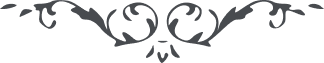 صبر در بلا و رضا بقضاحضرت بهاءالله:1 - " يا ابن الإنسان لکلّ شيء علامة وعلامة الحب الصّبر في قضائي والإصطبار في بلائي " (كلمات مباركه مكنونه عربي، ٤٨)2 - " وإن مسّتک البأساء في سبيلي أن أصطبر ولا تجزع وإنّه يکفيک بالحق ويرفعک إلی مقام قد کان بالحقّ محمودا وإن وجدت نفسک فريدا لا تحزن ثمّ آنس بنفسی وإنّا نکون معک في کلّ الأحيان " (لوح الرّوح - ص ٧ - ١٣٦ ج ٤ آثار قلم اعلی)3 - " فطوبی للصّابرين الّذين يصبرون في البأساء والضّرّاء ولن يجزعوا من شيء وکانوا علی مناهج الصّبر لمن السّالکين " .(سوره ملوک ص ٢٨ الواح نازله خطاب بملوک و رؤسای ارض)4 - " إنّ الّذين حملوا الشّدائد في سبيل اللّه أولئک قدّر لهم مقام کريم . طوبی لمن صبر ابتغاء مرضات اللّه . إنّا نذکره بالحقّ ويذکره الملأ الأعلی إنّه لهو العليم الخبير " (ص ١٠٥ دريای دانش)5 - " نعيم لمن رضي برضاء ربّه " (سورة الاصحاب - ص ١١ ج ٤ آثار قلم اعلی)6 - " اين مظلوم اهل عالم را وصيّت مينمايد به بردباری و نيکوکاری . اين دو، دو سراجند از برای ظلمت عالم و دو معلّمند از برای دانائی امم . طوبی لمن فاز و ويل للغافلين "(در طراز دوم از لوح مبارک طرازات ص ١٨ مجموعه ای از الواح جمال اقدس ابهی)7 - " محزون مباش از آنچه وارد شده بصبر تمسّک نما . از برای صبر اجريست جزيل عند اللّه ربّ العالمين "(ص ٢١٣ ج ٥ آثار قلم اعلی)8 - " اوّل وادی طلب است مرکب اين وادی صبر است و مسافر در اين سفر بی صبر بجائی نرسد و بمقصود واصل نشود ..."(لوح مبارک هفت وادی - ص ٩٦ ج ٣ آثار قلم اعلی)9 - " لعمراللّه اين حزب از صبر و سکون و تسليم و رضا مظاهر عدل شده اند و در اصطبار بمقامی رسيده اند که کشته شده اند و نکشته اند مع آنکه بر مظلومهای ارض وارد شد آنچه که تاريخ عالم شبه آن را ذکر ننموده و چشم امم مثلش را نديده " .(لوح مبارک خطاب به شيخ محمّد تقی نجفی ص ٥٥ط ١١٩بديع)10- " لعمري يک کلمه رضا از برای هر مقبلی بهتر است از آنچه در ارض مشهود و مستور است "(ص ٨٩ ج ٥ آثار قلم اعلی)11 - " قضای الهی اگر چه مبرم است و در ظاهر بغير رضای عباد ، ولکن فی الحقيقه عند صاحبان بصر از جان محبوب تر . مقصود حقّ از آفرينش جود و کرم بوده البتّه خير کلّ را خواسته آنچه وارد شود از بأساء و ضرّاء و يا شدّت و رخاء جميع بمقتضيات حکمت بالغه بوده " (ص ٢٧٠ ج ٧ آثار قلم اعلی)12 - " در هيچ وقت و احيان از نزول بلايا و محن محزون نبايد بود و از ظهورات قضايا و رزايا مهموم و مغموم نشايد شد بلکه بعروة الوثقای صبر بايد تمسّک جست و بحبل محکم اصطبار تشبّث نمود زيرا اجر و ثواب هر حسنه ای را پروردگار باندازه و حساب قرار فرموده مگر صبر را که ميفرمايد انّما يوفّی الصّابرون اجرهم بغير حساب () " ٠(ص ٣٤٤ مجموعه الواح مبارکه حضرت بهاءاللّه () آيه ١٠ سوره زمر)13- " نيکوست حال نفسی که بما ورد عليه راضی و شاکر باشد چه که وارد نميشود بر نفسی من عنداللّه الّا آنچه از برای آن نفس بهتر است از آنچه خلق شده ما بين سموات و ارض و چون ناس باين سر و سرّ آن آگاه نيستند لذا در موارد بلايا خود را محزون مشاهده مينمايند لم يزل و لايزال بر مقرّ اطمينان ساکن باشيد و از اثمار عرفان مرزوق و انّه لهو خير الرّازقين و خير الحافظين و الرّوح و البهاء عليک و علی من معک و علی کلّ عبد منيب " (ص ٤٣ ج ٤مائده آسمانی ط ١٢٩ بديع)14- " ظالمان را بخدا واگذارند و در شدائد صابر باشند اين است حقّ و شأن اهل حقّ و ما بعد الحقّ إلّا الضّلال "(ص ٢٢٧ ج ٣ امر و خلق)15 - " ای سلمان در هر امور اقتدا بحقّ کن و بقضايای الهی راضی باش "(مطلع لوح سلمان - ص ١٢٤ مجموعه الواح مبارکه حضرت بهاءاللّه)16 - " اگر ظالمی بر شما تعرّض نمايد بحبل صبر تمسّک نمائيد اگراذيّت کند از او بگذريد " (ص ٢٢٨ ج ٣ امر و خلق)17 - " ای عباد اگر در اين ايّام مشهود و عالم موجود فی الجمله بر خلاف رضاء از جبروت قضاء واقع شود دلتنگ مشويد که ايّام خوش رحمانی آيد و عالمهای قدس روحانی جلوه نمايد و شما را در جميع آن ايّام و عوالم قسمتی مقدّر و عيشی معيّن و رزقی مقرّر است البتّه بجميع آنها رسيده فائز گرديد " (لوح احمد - فارسي)حضرت عبدالبهاء:1 - " ای حزب اللّه در موارد بلا صبر و سکون و قرار يابيد .هر قدر مصائب شديد شود مضطرب نشويد . در کمال اطمينان بفضل حضرت يزدان مقاومت طوفان محن و آلام نمائيد " ٠(ص ١٦٢ ج ٣ مکاتيب حضرت عبدالبهاء و ص ٧١ ج ١ منتخباتی از مکاتيب حضرت عبدالبهاء ط آمريکا) ٠2 - " ای طالب رضای الهی در حديث است من لم يرض بقضائی فليطلب ربّا سوائی رضای بقضا عبارت از اينستکه در راه خدا هر بلائی را بجان و دل بجوئی و هر مصيبتی را بکمال سرور تحمّل نمائی . سمّ نقيع را چون شهد لطيف بچشی و زهر هلاهل را چون عسل مصفّی بطلبی زيرا اين بلا اگر چه تلخ است ولی ثمر شيرين دارد و حلاوت بی منتهی بخشد . اينست معنی " لم يرض بقضائی فليطلب ربّا سوائي " و البهاء عليک ع ع " ٠ (ص ٢٦٢ ج ٥ مائده آسمانی ط ١٢٩ بديع)3 - " جوهر کلّ خير رضا است بايد احبّای الهی جز به رضا حرکت نکنند و به غير از راه خدا نپويند از باده تسليم سرمست باشند و در اقليم تفويض حرکت نمايند " (ص ٤٠٤ ج ٣ امر و خلق)4 - " حقيقت رضا اعظم موهبت جمال ابهی است ولی تحقّق اين صفت که اعظم منقبت عالم انسانی است مشکل است چه که بسيار صعب و سخت است . حين امتحان معلوم و واضح گردد " (ص ٢٥٥ ج ٥ مائده آسمانی ط ١٢٩ بديع)حضرت ولی امر الله:1 - " ياران بايد ثابتا راسخا صابرا شاکرا متّحدا متّفقا اين مشکلات را مقاومت نمايند و اين بلايای متتابعه را متحمّل شوند و اين مراحل باقيه را طيّ نمايند و از اين اتعاب و اوصاب و ظلم و ستم مأيوس و ملول نگردند "(ص ٩ کتاب نار و نور)